CORRECTIESLEUTEL WERKBOEK B: PLUSPUNT BLOK 9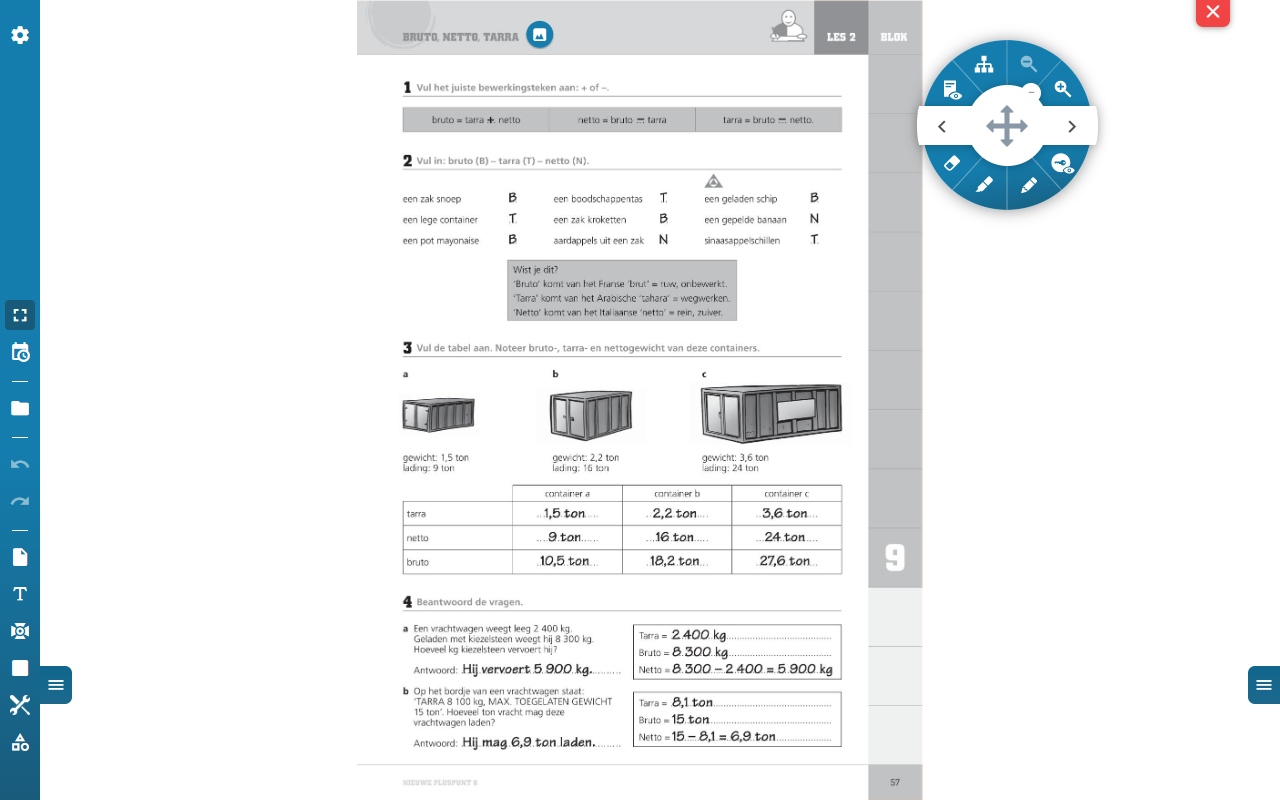 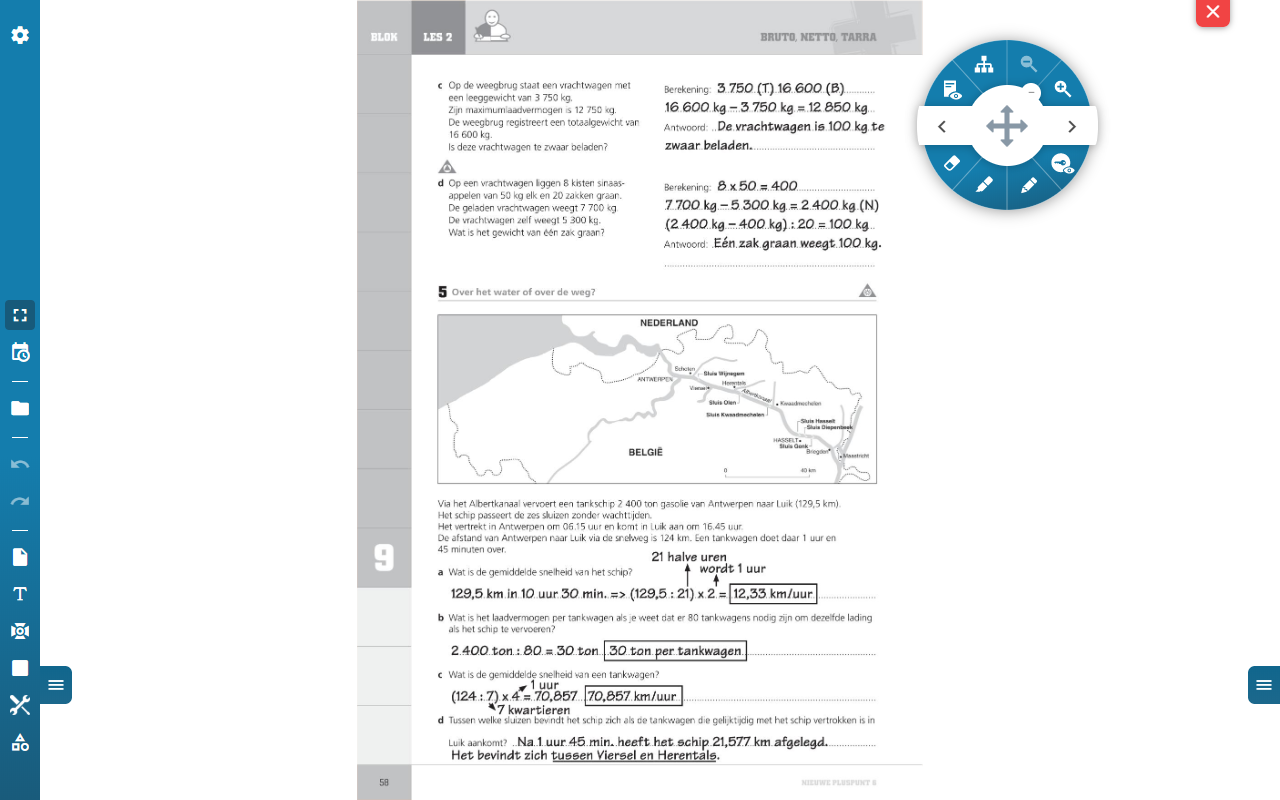 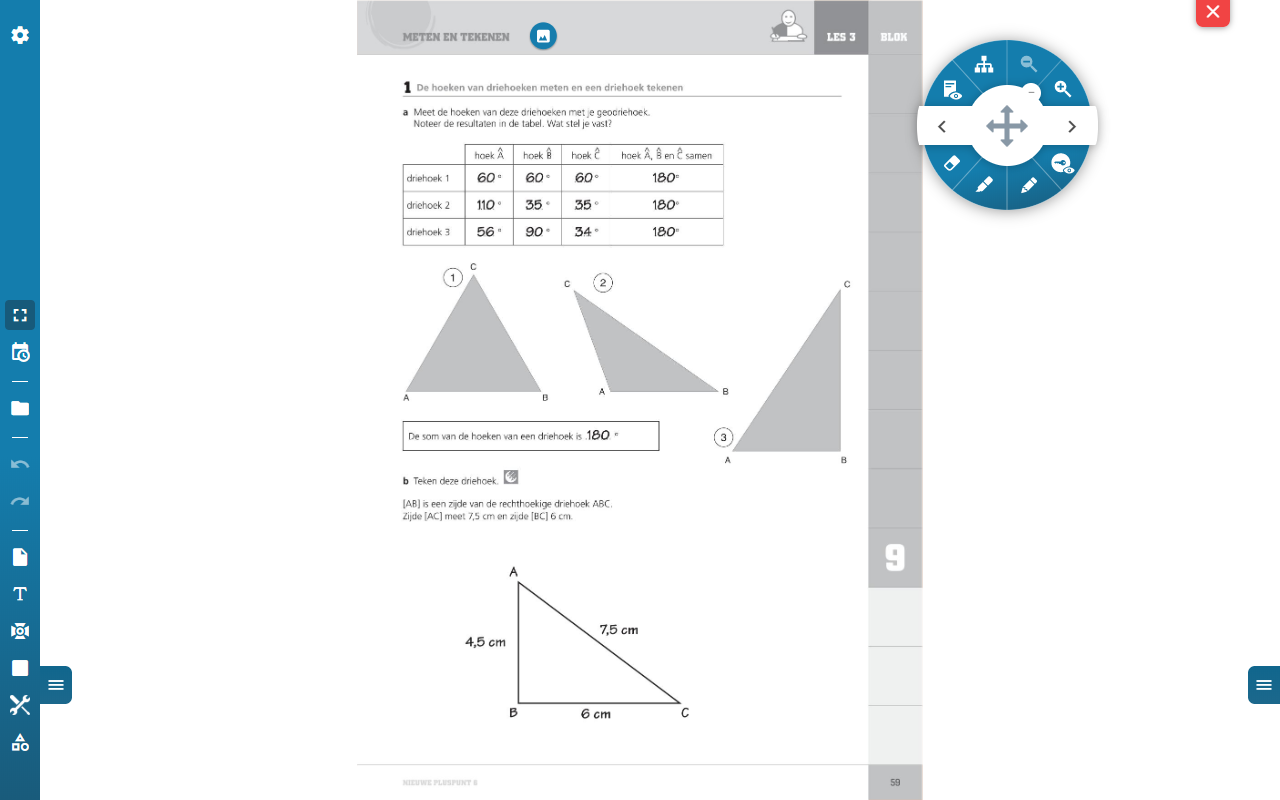 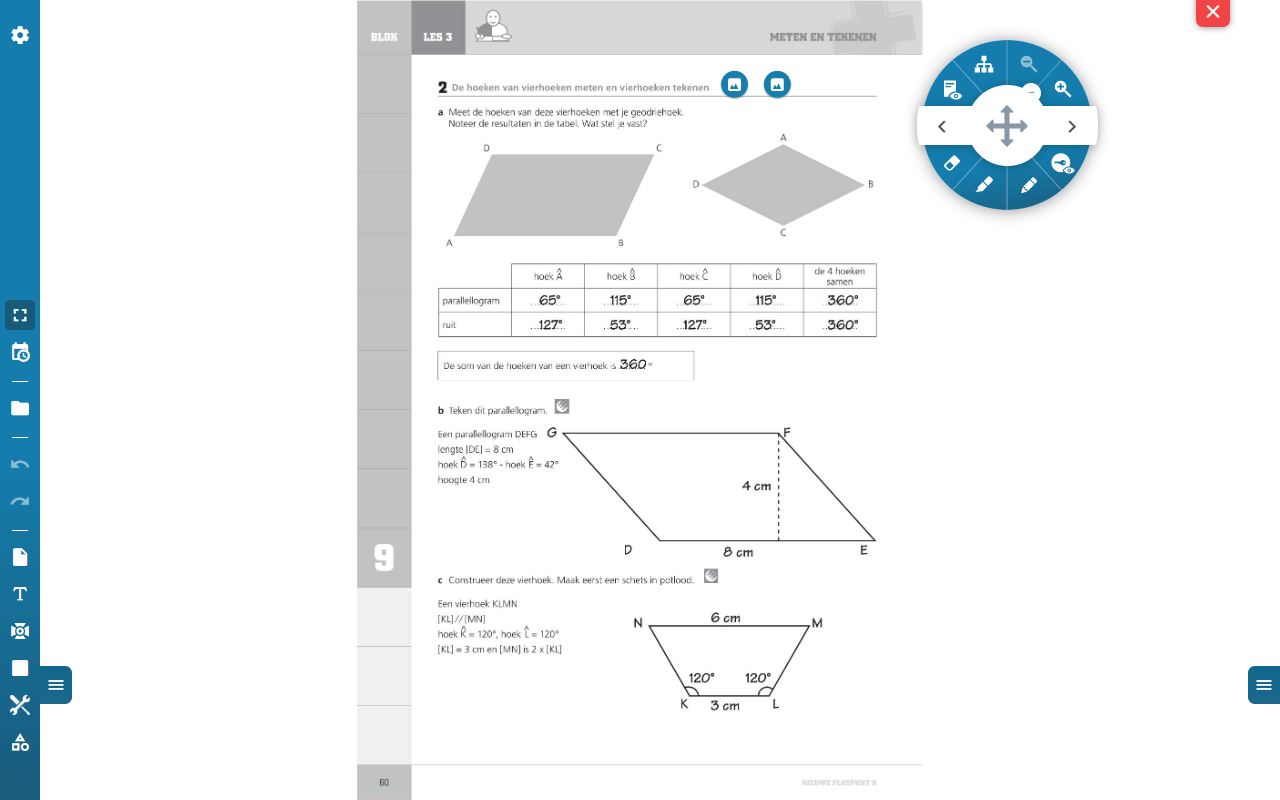 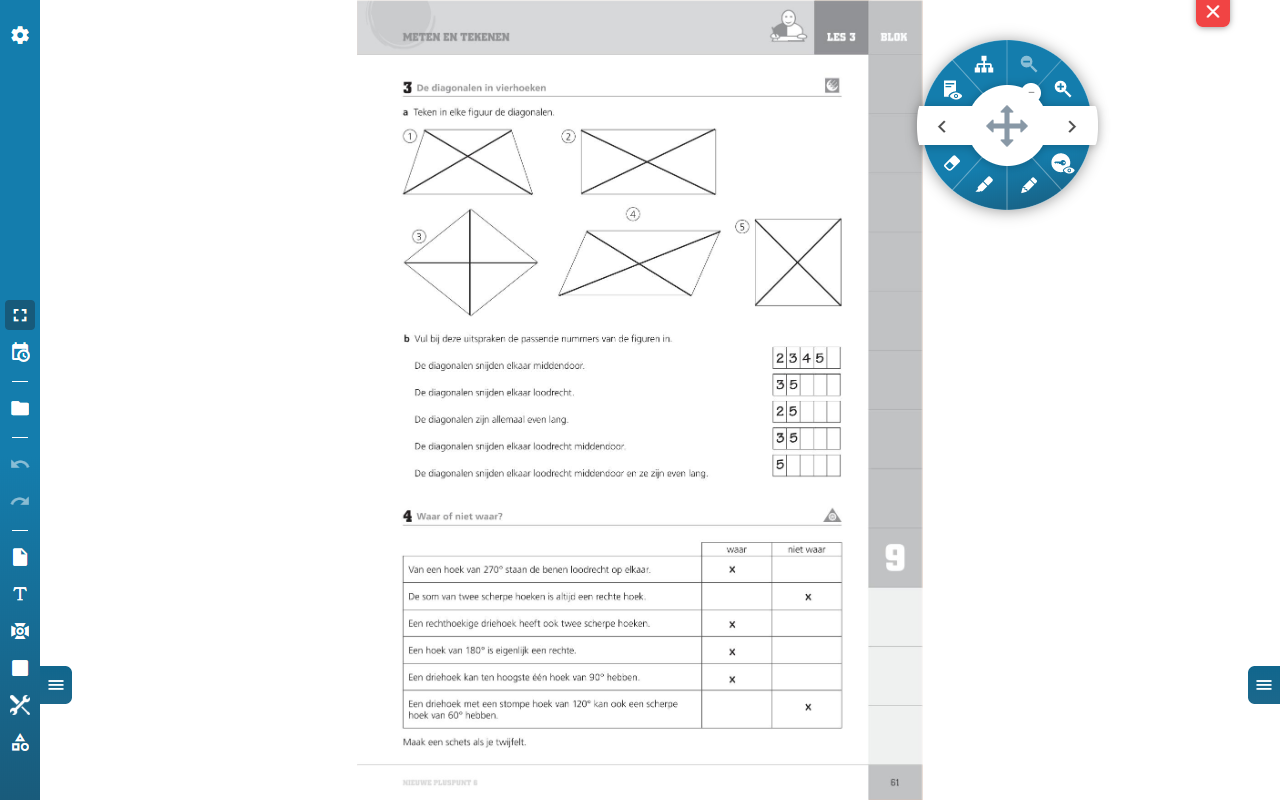 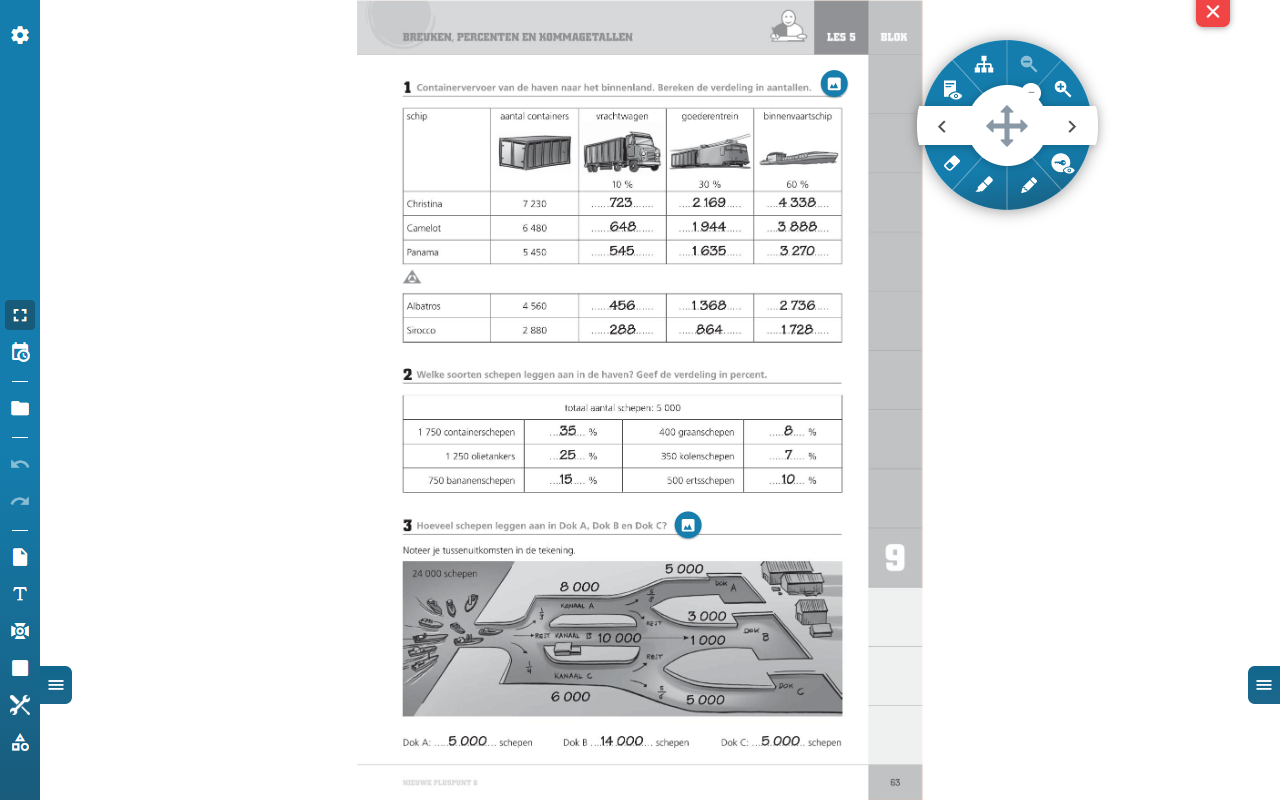 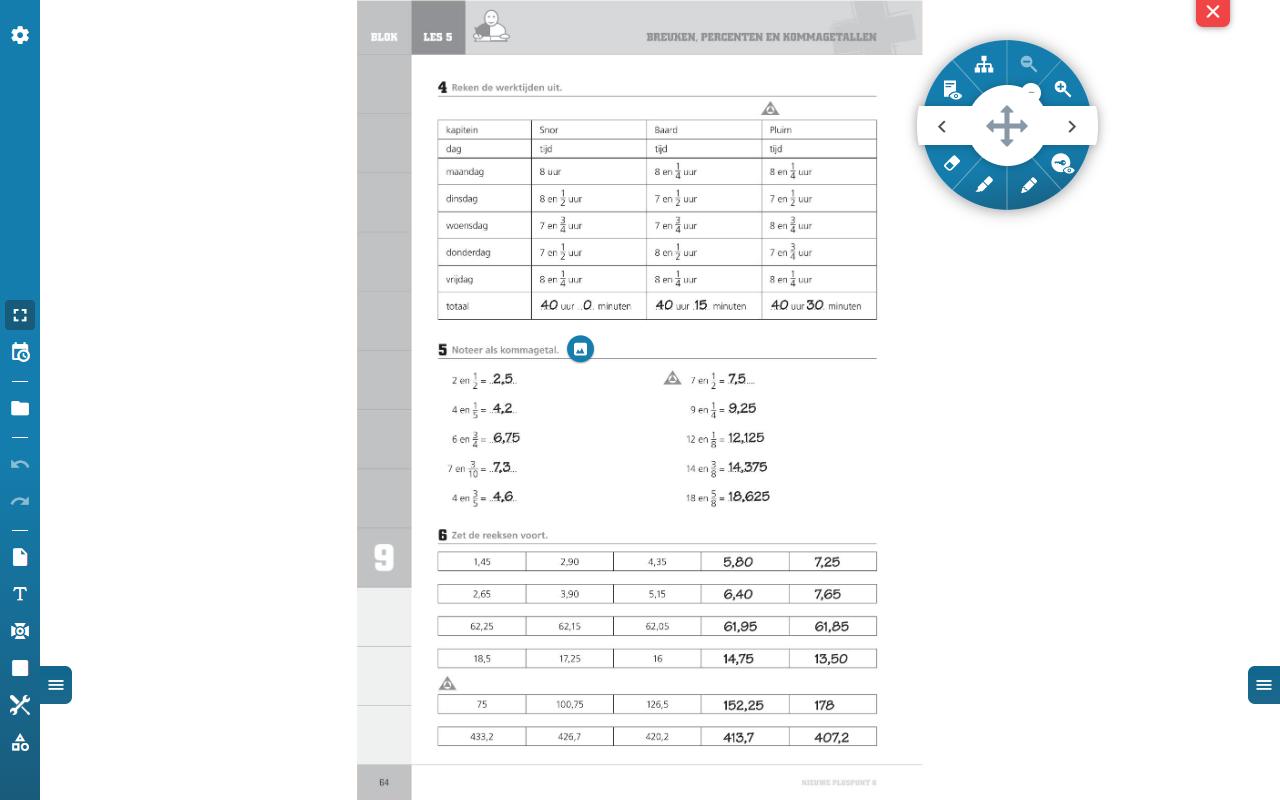 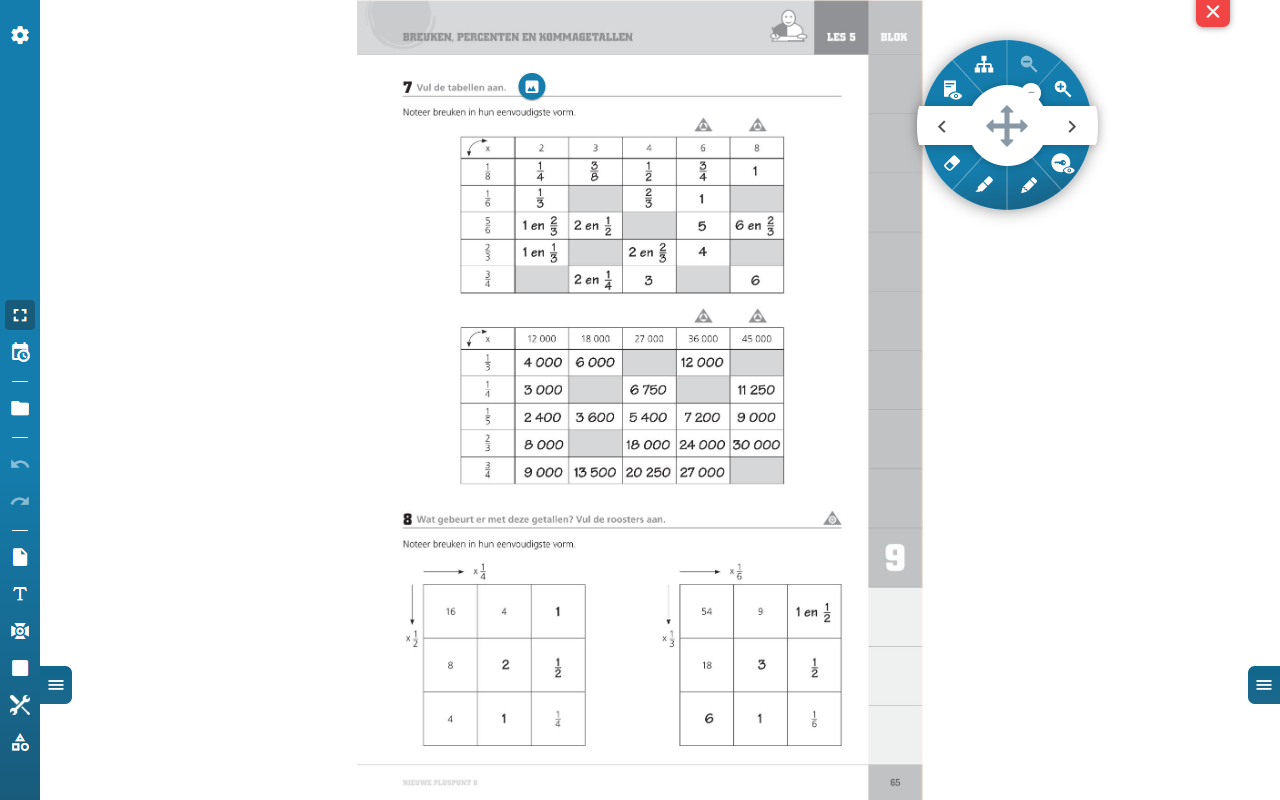 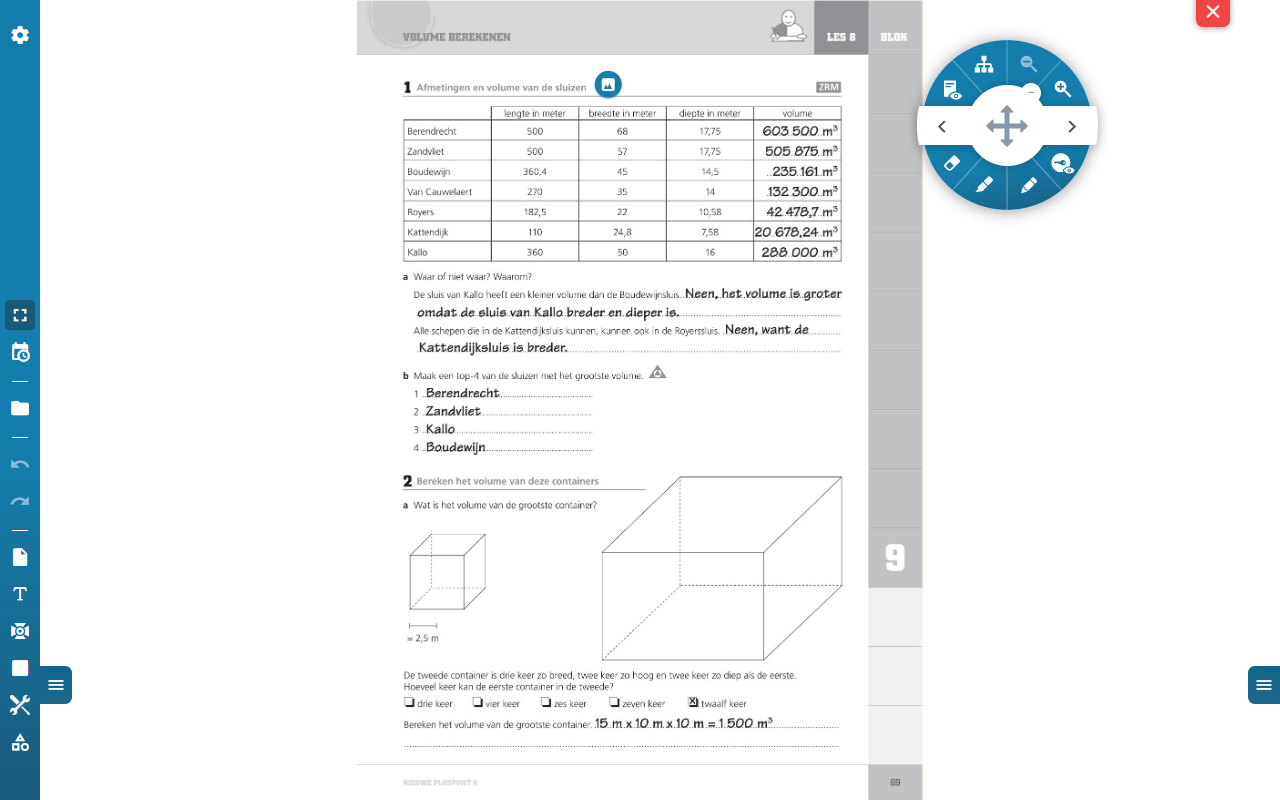 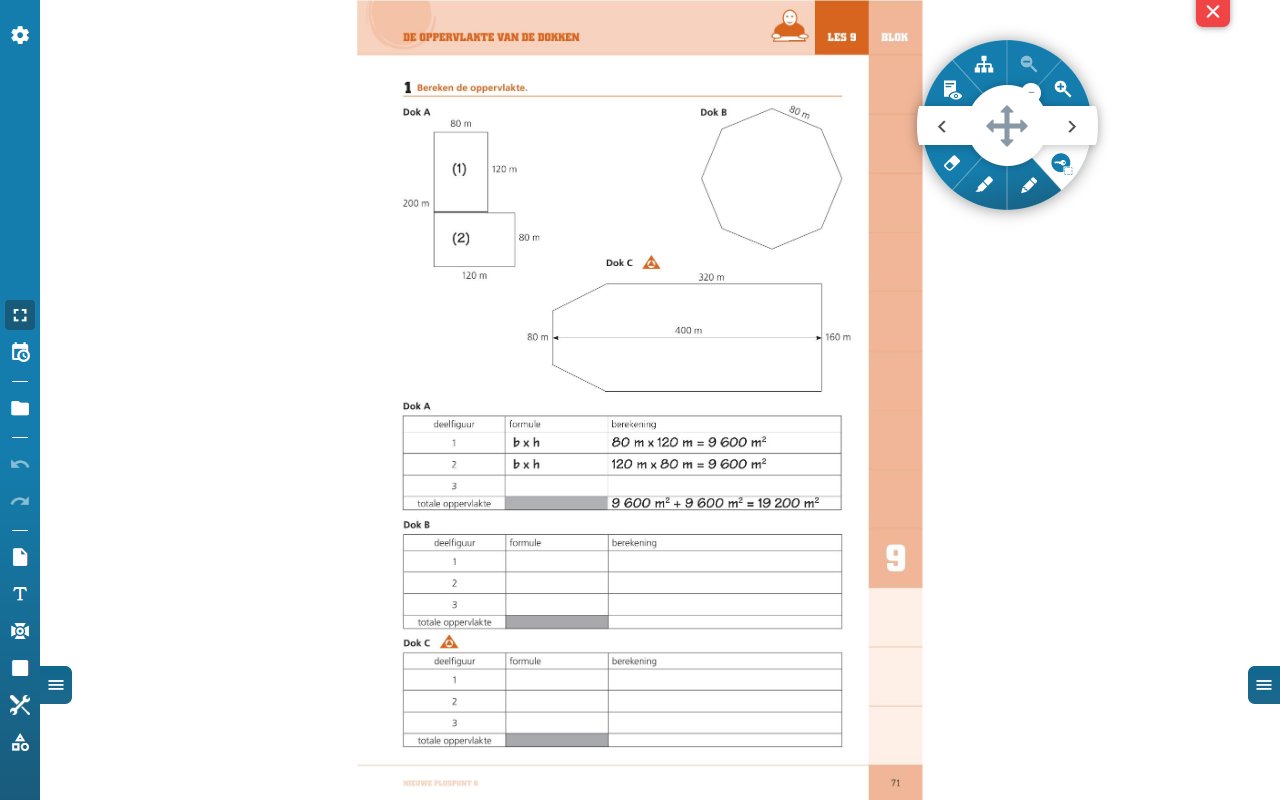 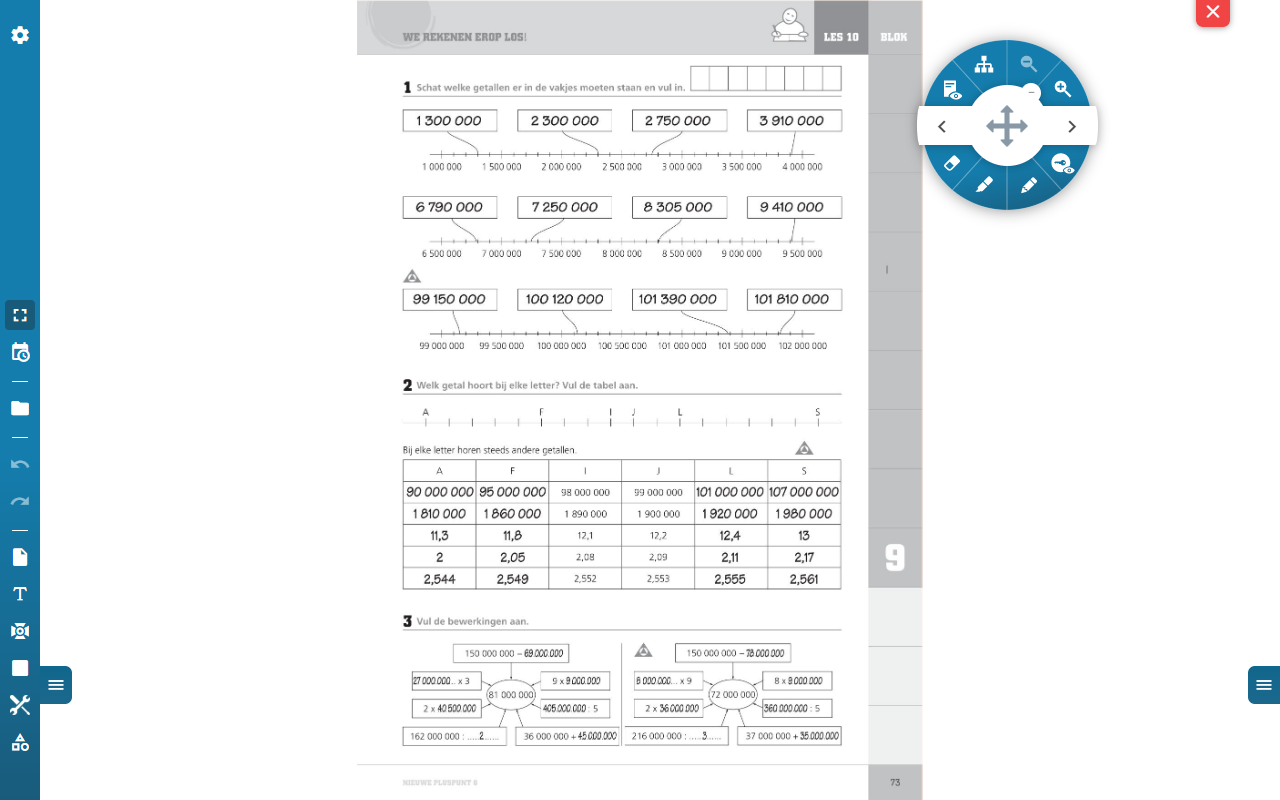 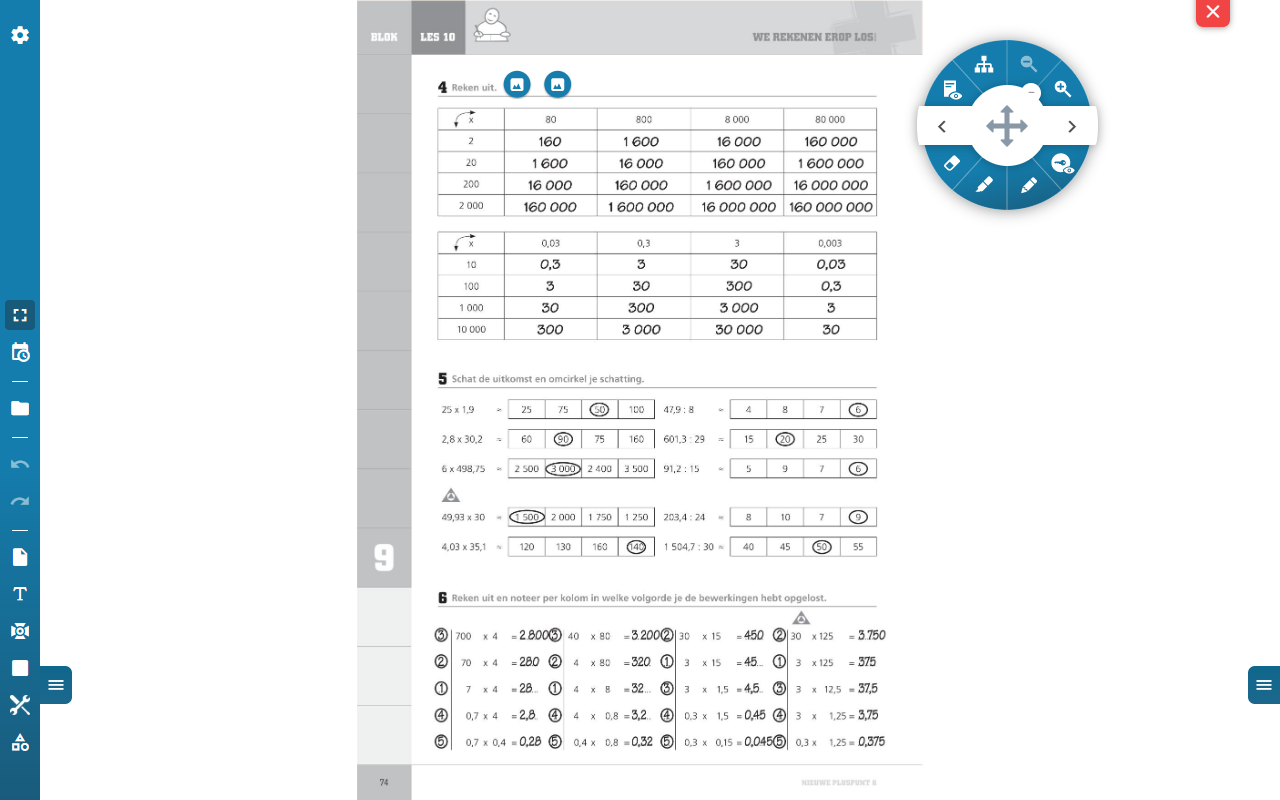 